step1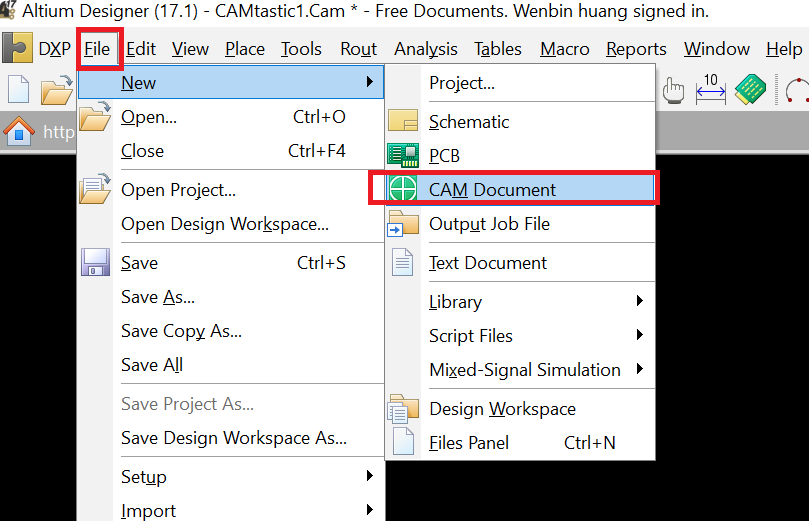 Step 2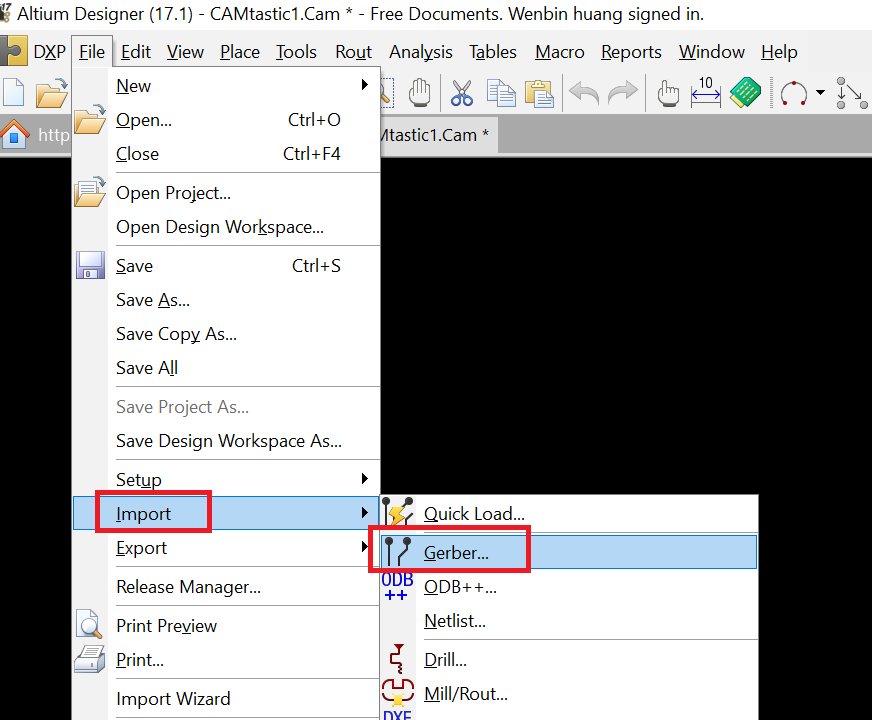 Step 3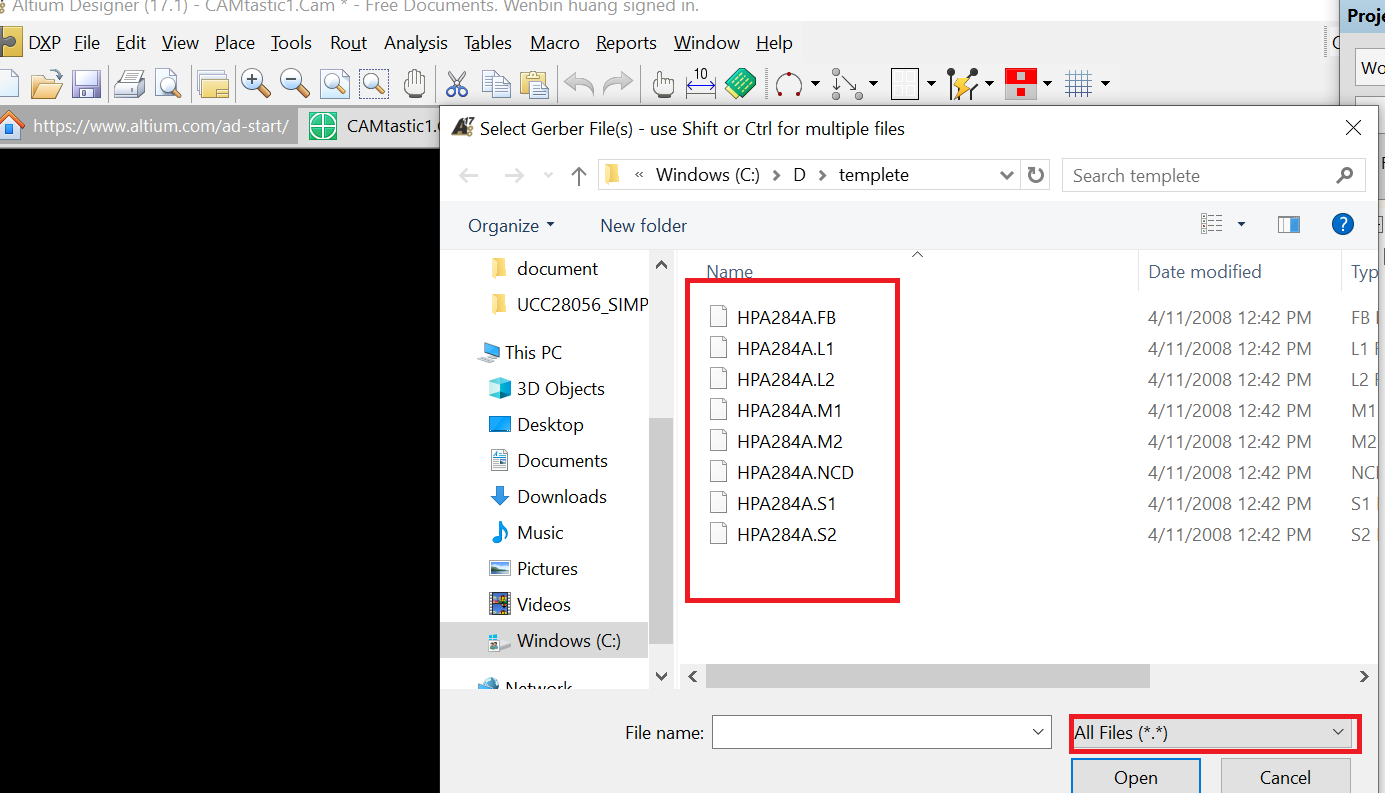 Step4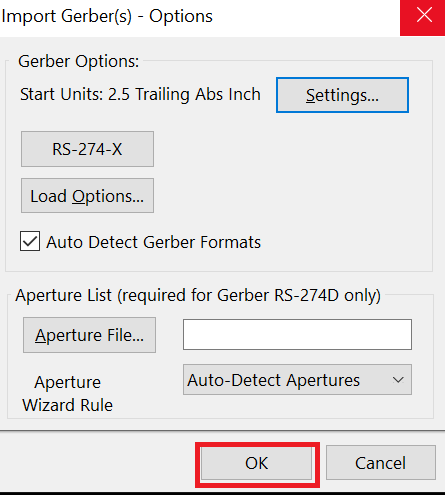 Step 5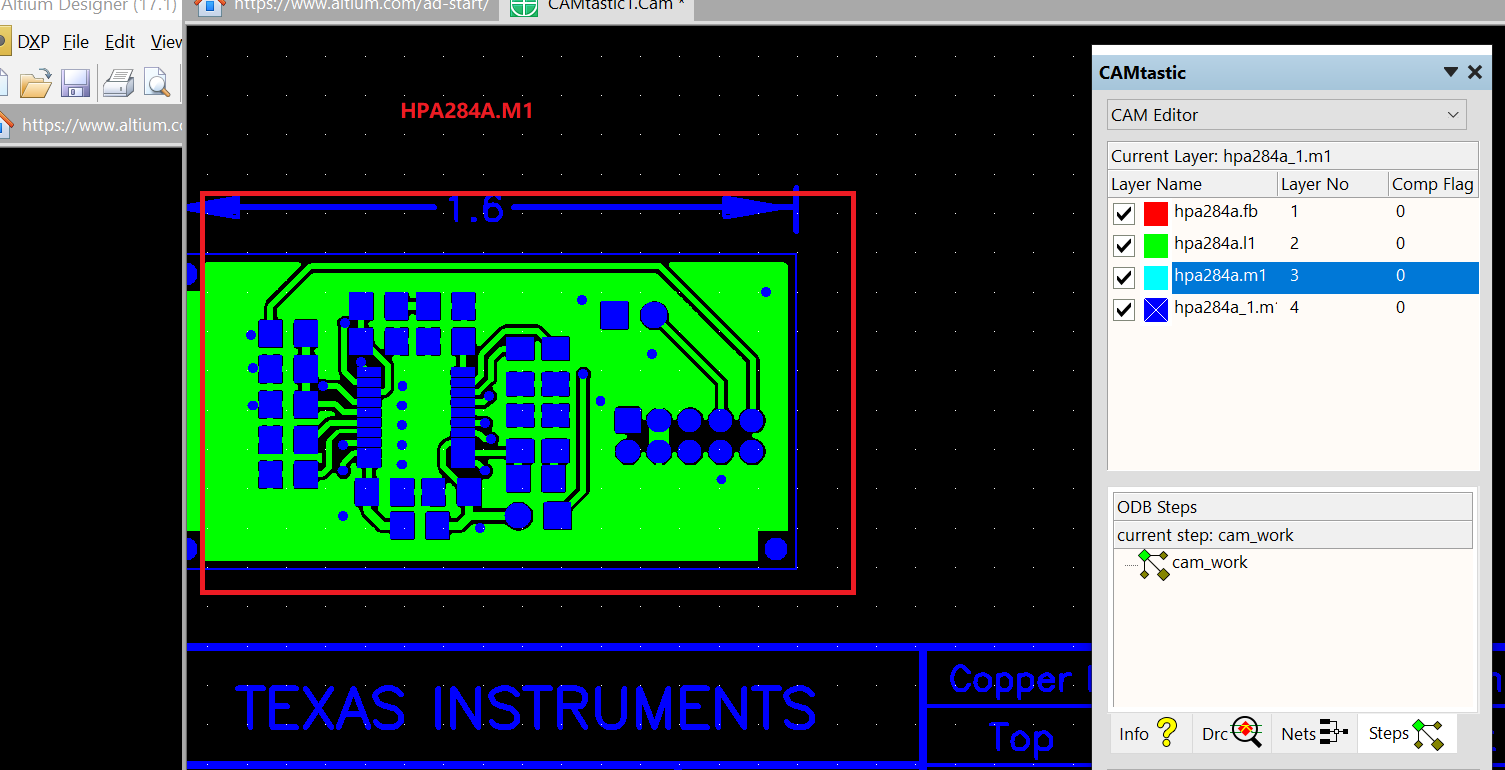 